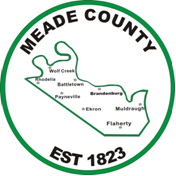 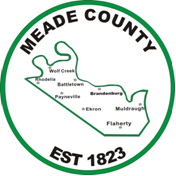 Job NoticeMeade County Fiscal Court is hiring for the following full-time position.Meade County Solid Waste and Recycle -Maintenance TechTo request an application please email: payrollclerk@meadeky.gov or visit the office of the Meade County Judge/Executive, 516 Hillcrest Drive, Brandenburg, KY 40108.  For more information, please call the Meade County Judge/Executive’s Office at 270-422-3967 or Meade County Solid Waste and Recycle at 270-422-2868.  To be considered applications will need to be returned by no later than 4:00 PM on Wednesday, April 12th, 2023.  Applicants will be subject to drug testing and background check.  Meade County Fiscal Court is an Equal Opportunity Employer.